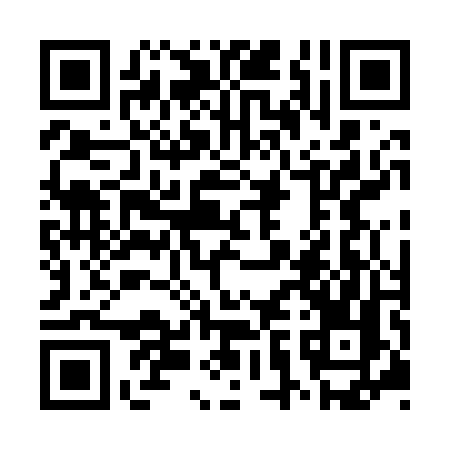 Prayer times for Wanigela, Papua New GuineaWed 1 May 2024 - Fri 31 May 2024High Latitude Method: NonePrayer Calculation Method: Muslim World LeagueAsar Calculation Method: ShafiPrayer times provided by https://www.salahtimes.comDateDayFajrSunriseDhuhrAsrMaghribIsha1Wed4:556:0712:003:225:547:012Thu4:556:0712:003:215:537:013Fri4:556:0712:003:215:537:014Sat4:556:0712:003:215:537:015Sun4:556:0812:003:215:527:006Mon4:556:0812:003:215:527:007Tue4:556:0812:003:215:527:008Wed4:566:0812:003:215:527:009Thu4:566:0812:003:215:517:0010Fri4:566:0812:003:215:517:0011Sat4:566:0812:003:215:517:0012Sun4:566:0912:003:215:516:5913Mon4:566:0912:003:205:516:5914Tue4:566:0912:003:205:506:5915Wed4:566:0912:003:205:506:5916Thu4:566:0912:003:205:506:5917Fri4:566:0912:003:205:506:5918Sat4:566:1012:003:205:506:5919Sun4:566:1012:003:205:506:5920Mon4:566:1012:003:205:506:5921Tue4:576:1012:003:205:506:5922Wed4:576:1012:003:205:506:5923Thu4:576:1112:003:205:506:5924Fri4:576:1112:003:205:496:5925Sat4:576:1112:003:205:496:5926Sun4:576:1112:003:215:496:5927Mon4:576:1212:013:215:496:5928Tue4:586:1212:013:215:496:5929Wed4:586:1212:013:215:497:0030Thu4:586:1212:013:215:497:0031Fri4:586:1312:013:215:507:00